TITLE VI AND ADA COMPLAINT FORM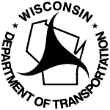 Wisconsin Department of TransportationDT2507        8/2019YOUR INFORMATIONYOUR INFORMATIONYOUR INFORMATIONYOUR INFORMATIONYOUR INFORMATIONYOUR INFORMATIONNameNameName(Area Code) Telephone Number(Area Code) Telephone Number(Area Code) Telephone NumberStreet Address or P.O. BoxStreet Address or P.O. BoxStreet Address or P.O. BoxEmail AddressEmail AddressEmail AddressCityStateZIP CodeDate of Alleged IncidentDate of Alleged IncidentDate of Alleged IncidentWhich of the following describes the nature of the discrimination involved?Which of the following describes the nature of the discrimination involved?Which of the following describes the nature of the discrimination involved?Which of the following describes the nature of the discrimination involved?Which of the following describes the nature of the discrimination involved?Which of the following describes the nature of the discrimination involved? Race    Color    National Origin    Sex    Age    Disability    Retaliation Race    Color    National Origin    Sex    Age    Disability    Retaliation Race    Color    National Origin    Sex    Age    Disability    Retaliation Race    Color    National Origin    Sex    Age    Disability    Retaliation Race    Color    National Origin    Sex    Age    Disability    Retaliation Race    Color    National Origin    Sex    Age    Disability    RetaliationPlease explain in detail what happened, who was involved, and how you or other persons were discriminated against. Please attach any written materials or documentation pertaining to your complaint.Please explain in detail what happened, who was involved, and how you or other persons were discriminated against. Please attach any written materials or documentation pertaining to your complaint.Please explain in detail what happened, who was involved, and how you or other persons were discriminated against. Please attach any written materials or documentation pertaining to your complaint.Please explain in detail what happened, who was involved, and how you or other persons were discriminated against. Please attach any written materials or documentation pertaining to your complaint.Please explain in detail what happened, who was involved, and how you or other persons were discriminated against. Please attach any written materials or documentation pertaining to your complaint.Please explain in detail what happened, who was involved, and how you or other persons were discriminated against. Please attach any written materials or documentation pertaining to your complaint.Please explain in detail what happened, who was involved, and how you or other persons were discriminated against. Please attach any written materials or documentation pertaining to your complaint.Please explain in detail what happened, who was involved, and how you or other persons were discriminated against. Please attach any written materials or documentation pertaining to your complaint.What remedy do you seek for this complaint to be resolved to your satisfaction?What remedy do you seek for this complaint to be resolved to your satisfaction?What remedy do you seek for this complaint to be resolved to your satisfaction?What remedy do you seek for this complaint to be resolved to your satisfaction?What remedy do you seek for this complaint to be resolved to your satisfaction?What remedy do you seek for this complaint to be resolved to your satisfaction?What remedy do you seek for this complaint to be resolved to your satisfaction?What remedy do you seek for this complaint to be resolved to your satisfaction?X       X       X       X       (Signature – Electronic – Brush Script font)(Signature – Electronic – Brush Script font)(Signature – Electronic – Brush Script font)(Signature – Electronic – Brush Script font)(Date – m/d/yyyy)(Date – m/d/yyyy)Please mail, fax or email this form to:Please mail, fax or email this form to:Please mail, fax or email this form to:Please mail, fax or email this form to:Please mail, fax or email this form to:Please mail, fax or email this form to:Please mail, fax or email this form to:Taqwanya Smith, Senior Title VI and ADA Coordinator
Office of Business Opportunity and Equity Compliance
4822 Madison Yards Way, 5th Floor South
Madison, WI 53705Telephone: (608) 266-8129TTY: (800) 947-3529Fax: (608) 267-3641Email: taqwanya.smith@dot.wi.govWebsite: http://wisconsindot.gov/Pages/doing-bus/civil-rights/titlevi-ada/default.aspxTaqwanya Smith, Senior Title VI and ADA Coordinator
Office of Business Opportunity and Equity Compliance
4822 Madison Yards Way, 5th Floor South
Madison, WI 53705Telephone: (608) 266-8129TTY: (800) 947-3529Fax: (608) 267-3641Email: taqwanya.smith@dot.wi.govWebsite: http://wisconsindot.gov/Pages/doing-bus/civil-rights/titlevi-ada/default.aspxTaqwanya Smith, Senior Title VI and ADA Coordinator
Office of Business Opportunity and Equity Compliance
4822 Madison Yards Way, 5th Floor South
Madison, WI 53705Telephone: (608) 266-8129TTY: (800) 947-3529Fax: (608) 267-3641Email: taqwanya.smith@dot.wi.govWebsite: http://wisconsindot.gov/Pages/doing-bus/civil-rights/titlevi-ada/default.aspxTaqwanya Smith, Senior Title VI and ADA Coordinator
Office of Business Opportunity and Equity Compliance
4822 Madison Yards Way, 5th Floor South
Madison, WI 53705Telephone: (608) 266-8129TTY: (800) 947-3529Fax: (608) 267-3641Email: taqwanya.smith@dot.wi.govWebsite: http://wisconsindot.gov/Pages/doing-bus/civil-rights/titlevi-ada/default.aspxTaqwanya Smith, Senior Title VI and ADA Coordinator
Office of Business Opportunity and Equity Compliance
4822 Madison Yards Way, 5th Floor South
Madison, WI 53705Telephone: (608) 266-8129TTY: (800) 947-3529Fax: (608) 267-3641Email: taqwanya.smith@dot.wi.govWebsite: http://wisconsindot.gov/Pages/doing-bus/civil-rights/titlevi-ada/default.aspxTaqwanya Smith, Senior Title VI and ADA Coordinator
Office of Business Opportunity and Equity Compliance
4822 Madison Yards Way, 5th Floor South
Madison, WI 53705Telephone: (608) 266-8129TTY: (800) 947-3529Fax: (608) 267-3641Email: taqwanya.smith@dot.wi.govWebsite: http://wisconsindot.gov/Pages/doing-bus/civil-rights/titlevi-ada/default.aspx